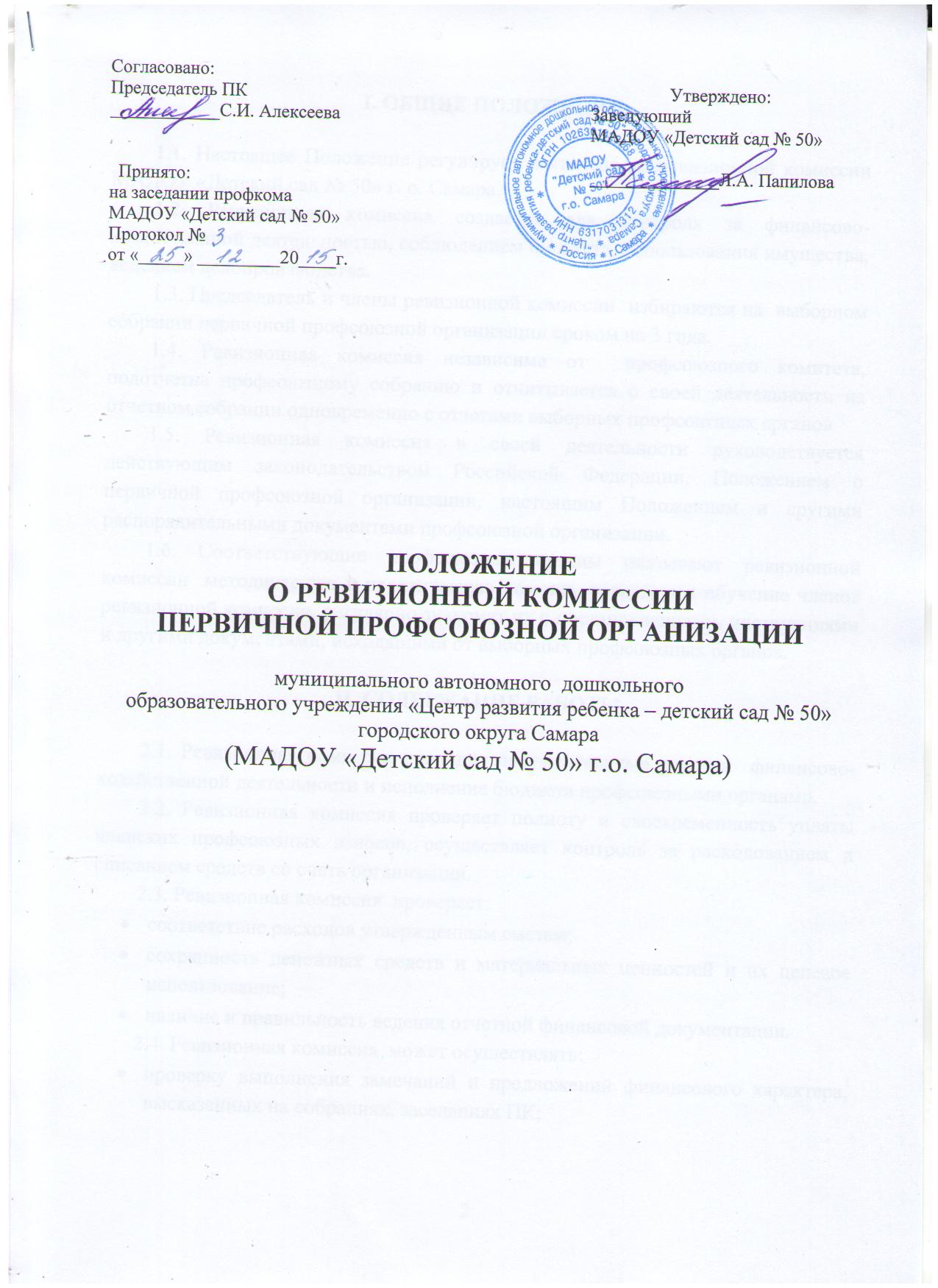 I. ОБЩИЕ ПОЛОЖЕНИЯ1.1. Настоящее Положение регулирует деятельность ревизионной комиссии МАДОУ «Детский сад № 50» г. о. Самара.1.2. Ревизионная комиссия создается для контроля за финансово-хозяйственной деятельностью, соблюдением бюджета, использования имущества, ведением делопроизводства. 1.3. Председатель и члены ревизионной комиссии  избираются на  выборном собрании первичной профсоюзной организации сроком на 3 года. 1.4. Ревизионная комиссия независима от  профсоюзного комитета, подотчетна профсоюзному собранию и отчитывается о своей деятельности на отчетном собрании одновременно с отчетами выборных профсоюзных органов.1.5. Ревизионная комиссия в своей деятельности руководствуется действующим законодательством Российской Федерации, Положением о первичной профсоюзной организации, настоящим Положением и другими распорядительными документами профсоюзной организации.1.6. Соответствующие профсоюзные органы оказывают ревизионной комиссии  методическую и практическую помощь, организуют обучение членов ревизионной комиссии, регулярно знакомят их с постановлениями, инструкциями и другими документами, исходящими от выборных профсоюзных органов.II. СОДЕРЖАНИЕ РАБОТЫ2.1. Ревизионная комиссия проводит документальные ревизии  финансово-хозяйственной деятельности и исполнение бюджета профсоюзными органами.2.2. Ревизионная комиссия проверяет полноту и своевременность уплаты членских профсоюзных взносов, осуществляет контроль за расходованием и списанием средств со счета организации.2.3. Ревизионная комиссия  проверяет:соответствие расходов утвержденным сметам; сохранность денежных средств и материальных ценностей и их целевое использование; наличие и правильность ведения отчетной финансовой документации.2.4. Ревизионная комиссия  может осуществлять:проверку выполнения замечаний и предложений финансового характера, высказанных на собраниях, заседаниях ПК;рассмотрение писем, жалоб и предложений членов Профсоюза, касающихся финансово-экономической деятельности Профсоюза, а также соблюдения принципов справедливости и гласности расходования средств.2.5. Результаты ревизий (проверок) должны доводиться до членов выборных профсоюзных органов и членов профсоюза.2.6. При выявлении фактов хищений или иных злоупотреблений Контрольно-ревизионная комиссия (ревизор) вправе передать материалы ревизии (проверки) в следственные органы.   III. ПРАВА И ОБЯЗАННОСТИ3.1. Члены ревизионной комиссии  имеют право участвовать в заседаниях выборных профсоюзных органов с правом совещательного голоса.3.2. Ревизионная комиссия  имеет право:3.2.1. Требовать предъявления подлинных бухгалтерских и других документов, касающихся финансовой и хозяйственной деятельности первичной профсоюзной организации3.2.2. Приглашать в случае необходимости, для участия в работе ревизионной комиссии членов профсоюза.3.3. Ревизионная комиссия  обязана:3.3.1. Качественно проводить проверки финансово-хозяйственной деятельности первичной профсоюзной организации.3.3.2. При выявлении фактов растрат, хищений, недостач денежных средств или материальных ценностей и других злоупотреблений составлять соответствующие акты, информировать ревизуемый профсоюзный орган и выносить представления о приостановки  исполнения обязанностей лица, допустившего нарушение соответствующим выборным профсоюзным органам или  профсоюзному собранию.3.3.3. Разрабатывать и вносить предложения, направленные на устранение вскрытых ревизией нарушений финансово-хозяйственной деятельности и осуществлять контроль за их выполнением.3.3.4. Информировать членов профсоюза о результатах проведенной проверки.3.4. Предложения ревизионной комиссии  об устранении выявленных нарушений являются для ревизуемого органа обязательными, который в месячный срок обязан рассмотреть материалы проверки и о принятых мерах доложить ревизионной комиссии.IV. ПОРЯДОК РАБОТЫ 4.1. Ревизионная комиссия  работает по плану. 4.2. В случае необходимости ревизионная комиссия проводит внеплановые ревизии и проверки. 4.3. Результаты проверок, а также выполнение предложений по предыдущим ревизиям, рассматриваются на заседаниях ревизионной комиссии.4.4. Решения ревизионной комиссии оформляются соответствующим актом, подписываются председателем ревизионной комиссии  и ее членами.   Копии актов архивируются.